CONSULTA CIUDADANALa participación de ciudadanos/as que utilizan los servicios que presta la institución puede realizar su percepción de la satisfacción mediante los siguientes enlaces: https://www.rnpn.gob.sv/quejas-o-sugerencias/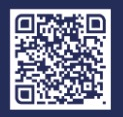 